                                                Ухват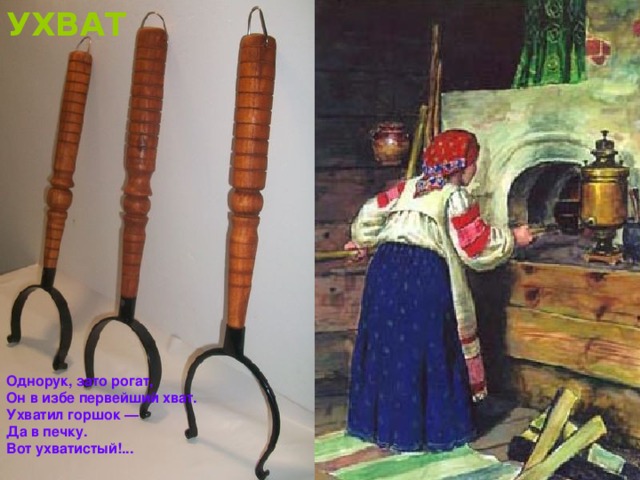 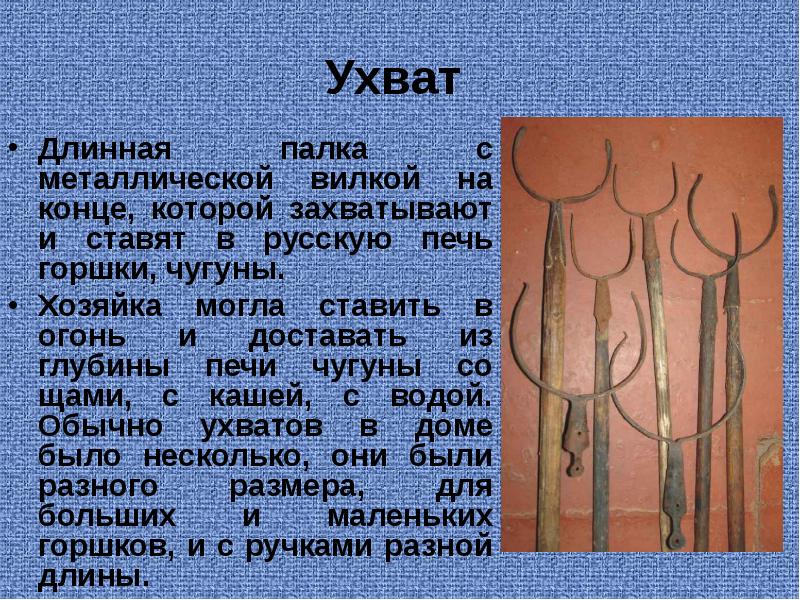 Чтобы поставить посуду в печь и достать  из  печи  нужны были ухваты. Если у Вас будет  возможность попробовать  поставить наполненный едой  полный горшок в печь или достать  его из  печи – Вы поймете, насколько это физически трудная работа и какими сильными  раньше были женщины  даже без занятий фитнесом  :). Для  них каждое движение  было зарядкой и физкультурой.